ПРОЄКТ (1)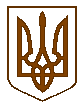 Білокриницька  сільська  радаВИКОНАВЧИЙ КОМІТЕТ    РІШЕННЯлистопад  2021 р.                                                                                               № ____с. Біла КриницяРівненського району Рівненської областіПро виконання делегованих повноваженьорганів виконавчої влади у сфері фізичної культури і спорту Заслухавши та обговоривши інформацію начальника відділу освіти, сім’ї, молоді, культури, спорту та туризму, Н. Ліснічук, з метою здійснення реалізації делегованих повноважень органів місцевого самоврядування щодо забезпечення належної культурно-масової роботи та організації дозвілля населення Білокриницької сільської ради, керуючись ст. 32 Закону України «Про місцеве самоврядування в Україні»  виконавчий комітет Білокриницької сільської радиВ И Р І Ш И В:Інформацію начальника відділу освіти, сім’ї, молоді, культури, спорту та туризму, Н. Ліснічук взяти до відома (додаток додається).Роботу відділу освіти, сім’ї, молоді, культури, спорту та туризму в сфері фізичної культури і спорту у сфері фізичної культури і спорту вважати задовільною.Начальнику відділу освіти, сім’ї, молоді, культури, спорту та туризму,                      Н. Ліснічук:сприяти розвитку та збереженню мережі закладів фізичної культури і спорту територіальної громади;активізувати роботу по залученню дітей та молоді до занять спортом;розширити мережу спортивних секцій в ФСК «Білокриницький» з метою залучення дітей та молоді до гурткової роботи;здійснювати заходи щодо  подальшого зміцнення матеріально - технічної бази  закладів фізичної культури і спорту територіальної громади.4. Контроль за виконанням даного рішення покласти члена виконавчого комітету, С. Мельничук.Сільський голова                                                                         Тетяна ГОНЧАРУКДодаток до рішення виконавчого комітету
Білокриницької сільської  ради
від листопада  2021  р.  № ДОВІДКА про стан та розвиток фізичної культури та спорту в Білокриницькій громаді за 2021 рікПріоритетним напрямком в галузі фізичної культури та спорту є виконання заходів Програми розвитку підліткового клубу при Білокриницькій сільській раді на 2021 рік. Головне завдання  програми є проведення фізкультурно-оздоровчої та спортивно-масової роботи на території громади та розвиток видів спорту з урахуванням місцевих особливостей і економічних факторів, збереження наявної, з подальшим удосконаленням, матеріально – технічної бази, поліпшення умов її функціонування. Протягом року спортсмени громади брали участь  у наступних змаганнях:турнір пам’яті вчителів з волейболу (лютий);фінальні змагання Кубка з волейболу серед чоловічих збірних команд (березень);фінальні змагання розіграшу Кубка з волейболу серед жіночих збірних команд територіальної громади (квітень);участь в обласних сільських спортивних іграх «Краща спортивна громада Рівненщини 2021 року» (червень).змагання приурочені до 30-річчя Незалежності України.(серпень)участь у фінальних обласних змаганнях розіграшу Кубка з волейболу пляжного серед збірних команд територіальних громад. (серпень).участь в обласних спортивних змаганнях серед працівників галузі фізичної культури та спорту в Рівненській області. (вересень)спортивні заходи для дітей молодшої та середньої вікової групи до Дня фізичної культури і спорту України в с.Біла Криниця.проведення міні-футбольного турніру серед школярів різних вікових груп на свято Покрови в с. Шубків (жовтень)В громаді на базі КЗ «Культурно-дозвіллевого центру» функціонує ФСК «Білокриницький», який безпосередньо підпорядкований відділу освіти, сім’ї, молоді, спорту, культури та туризму Білокриницької сільської ради.В будинку культури с. Біла Криниця знаходиться тренажерна зала, яка укомплектована усім необхідним обладнанням.Фінансування заходів в рамках виконання Програми розвитку підліткового клубу при Білокриницькій сільській раді на 2021 рік проводиться за рахунок коштів сільського бюджету, а також інших джерел фінансування, не заборонених чинним законодавством та на підставі Закону України «Про фізичну культури і спорт».Начальник відділу освіти, сім’ї, молоді, спорту, культури та туризму                                         Наталія  ЛІСНІЧУК                